          TECHNICKÉ SLUŽBY města PELHŘIMOVA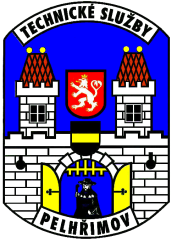 příspěvková organizace IČO 49056689, DIČ CZ49056689Myslotínská ulice 1740, 393 01 PelhřimovTelefon: 565/323138-9, fax: 565325638 							              Silstap-silniční stavební práce, s.r.o.                                                                                                                 Kosovská 5275/16a                                                                                                                 586 01 Jihlava 1                                                                                                                 IČ: 25334611                                                                                                                 DIČ: CZ 25334611Váš dopis / ze dne			Naše zn.:	                Vyřizuje: 		v Pelhřimově:                  						                                   xxxxx                              27.11. 2018                                                                                                                                           mobil:			                                Věc: Objednávka 2018/IO/133Objednáváme u Vás kationaktivní asfaltovou emulzi C60B4.Termín :			11/2018Cena :				9408 Kč bez DPH Způsob platby :	Na základě vystavené a odsouhlasené faktury dle dodacího listu bude zaplaceno převodem. Naší objednávku přiložte prosím k faktuře.Dodavatelská faktura musí obsahovat uvedené nebo významově totožné znění:,,Vystavitel daňového dokladu čestně prohlašuje, že není v insolvenčním ani obdobném řízení, a že se zavazuje zde vyčíslenou DPH uhradit včas a řádně příslušnému správci daně.“ Zpracoval a schválil :xxxxxxVedoucí stavební údržbySchválil :xxxxxxVedoucí staveb a investic		From: xxxxx [mailto: @silstap.cz] 
Sent: Tuesday, November 27, 2018 10:55 AM
To: =?utf-8?Q? xxxxx=C5=xxx _TSmP ?= <l@tspe.cz>
Subject: Potvrzení objednávkyPřeji hezký denS pozdravemxxxxxxE-mail: @silstap.cz